ПРОЕКТ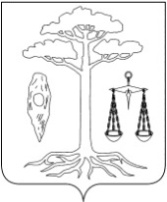 СОВЕТТЕЙКОВСКОГО МУНИЦИПАЛЬНОГО РАЙОНАшестого созыва Р Е Ш Е Н И Еот 22.06.2017 г. № г. ТейковоО  внесении   изменений   и   дополнений в   решение Совета Тейковского муниципального района от 16.12.2016 г.  № 155-р «О бюджете Тейковского муниципального районана  2017  год  и  плановый период 2018 – 2019 годов»           В соответствии с Бюджетным кодексом РФ, Федеральным Законом от  06.10.2003 г. № 131-ФЗ «Об общих принципах организации местного самоуправления в Российской Федерации», Уставом Тейковского муниципального районаСовет Тейковского муниципального района РЕШИЛ:Внести в решение Совета Тейковского муниципального района от  16.12.2016 г. № 155-р «О бюджете Тейковского муниципального района на 2017 год и плановый период 2018 – 2019 годов» (в действующей редакции) следующие изменения и дополнения:1. В  пункте 1 решения: - в абзаце третьем цифры «181876,9» заменить цифрами «183081,6»; - в  абзаце четвертом цифры «185508,6» заменить цифрами «186734,8»; - в  абзаце пятом цифры «3631,7» заменить цифрами «3653,2».2. В пункте 4 решения цифры «133483,7» заменить цифрами «134360,7»3. В пункте 13 решения цифры «8424,6» заменить цифрами «8693,3».4. В пункте 18 решения цифры «12807,7» заменить цифрами «12826,5».5. Приложение 2 к решению изложить в новой редакции согласно     приложению 1.        6. Приложение 4 к решению  изложить в новой редакции согласно приложению 2.7. Приложение 5 к решению изложить в новой редакции согласно     приложению 3.         8. Приложение 7 к решению  изложить в новой редакции согласно приложению 4.         9. Приложение 9 к решению  изложить в новой редакции согласно приложению 5.         10. Приложение 11 к решению  изложить в новой редакции согласно приложению 6.         11. Приложение 15 к решению  изложить в новой редакции согласно приложению 7.Глава Тейковскогомуниципального района				                          С.А. Семенова 